Program til fagdagSammen om barn som pårørende 10.11.2021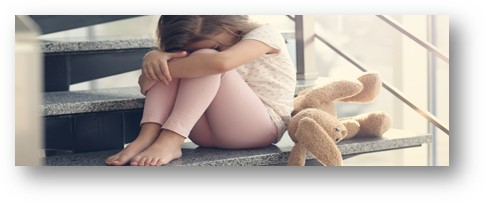 En dag til inspirasjon og faglig påfyll for alle i rollen barneansvarlig i sykehus og kommune, eller i funksjoner hvor en møter familier med mindreårige barn med foreldre/søsken som sliter psykisk, med rus eller alvorlig somatisk sykdom/skade.Kl. 09.00 -09.15 Velkommen, innleder v/Bente H. Gerner, avd. Samhandling og Helsefremming, Ahus                                                       Kl. 09.15-10.00 	Utfordringer og forutsetninger for å lykkes med barneansvarlig rollen? En dialog mellom barneansvarlig Kristine Sterner, ved akutt psykiatrisk avdeling, Ahus, og Tove Bergh, overordnet koordinator barn som pårørende, avdeling Samhandling og helsefremming, AhusKl. 10.00-10.15 PauseKl. 10.15-11.00 	Presentasjon av grunnlagsdokument for barneansvarlige, utarbeidet i regi av Barns Beste –Nasjonalt kompetansenettverk for barn som pårørende/etterlatte	Presentasjon av gjennomført internrevisjon AHUS – Barn som pårørende/etterlatte – forbedringspunkter v/Tove BerghKl. 11.00-11.45	Lunsj Kl. 11.45- 12.30	 Del 1: Barn som pårørende, prosjekt i Gjerdrum Del 2: Psykososialt arbeid for barn og unge ifb. med Leirskredet 30.12.20 v/Hilde M. J. Ørbeck, virksomhetsleder, Gjerdrum helsestasjonKl. 12.30-12.45	PauseKl. 12.45-13.30 	Å være barn som pårørende i flerkulturelt perspektiv – Hvordan kan sykehus/kommune bidra til økt mestring for hele familien til å leve med sykdom/lidelse? v/Kristil Haraldstad, seniorrådgiver, Mangfold, likeverd og migrasjonshelse, avd. Samhandling og helsefremming, Ahus, sammen med erfaringskonsulentKl. 13.30-13.45	PauseKl. 13.45-14.45 fortsetter med Kristil Haraldsen og erfaringskonsulentKl. 14.45-15.00 Oppsummering avslutningTakk for nå